Expenses: This should be an exact match to your receipts.Expenses: This should be an exact match to your receipts.Expenses: This should be an exact match to your receipts.Expenses: This should be an exact match to your receipts.Expenses: This should be an exact match to your receipts.Expenses: This should be an exact match to your receipts.ItemAmountDescription of Expenditure/List ItemsExpand Cells to accommodate list of itemsPostage and Shipping (of items related to grant)$0.00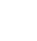 Travel (Ex: Payment of travel for an author to visit school, no field trips)  $0.00Project Supplies (books, sheet music, clay, supplies to implement grant- NO food items, awards or incentives, refrigerators, or microwaves)$0.00Tech Software (Any technology program/app purchased must meet district technology guidelines)  $0.00Tech Hardware (Any technology purchased must meet district technology guidelines)$0.00Other Equipment - Not Computers/drones (listening centers, CD players, cameras, musical instruments, band/choral equipment, etc.) No refrigerators or microwaves. $0.00Printing (student generated programs, copy music, brochures, etc.)$0.00Total Budget $0.00*Must equal 1000.00